Приложение
к постановлению Администрации 
Артемовского городского округа
от _____________ №___- ПА Схема расположения места складирования снега в 2021 году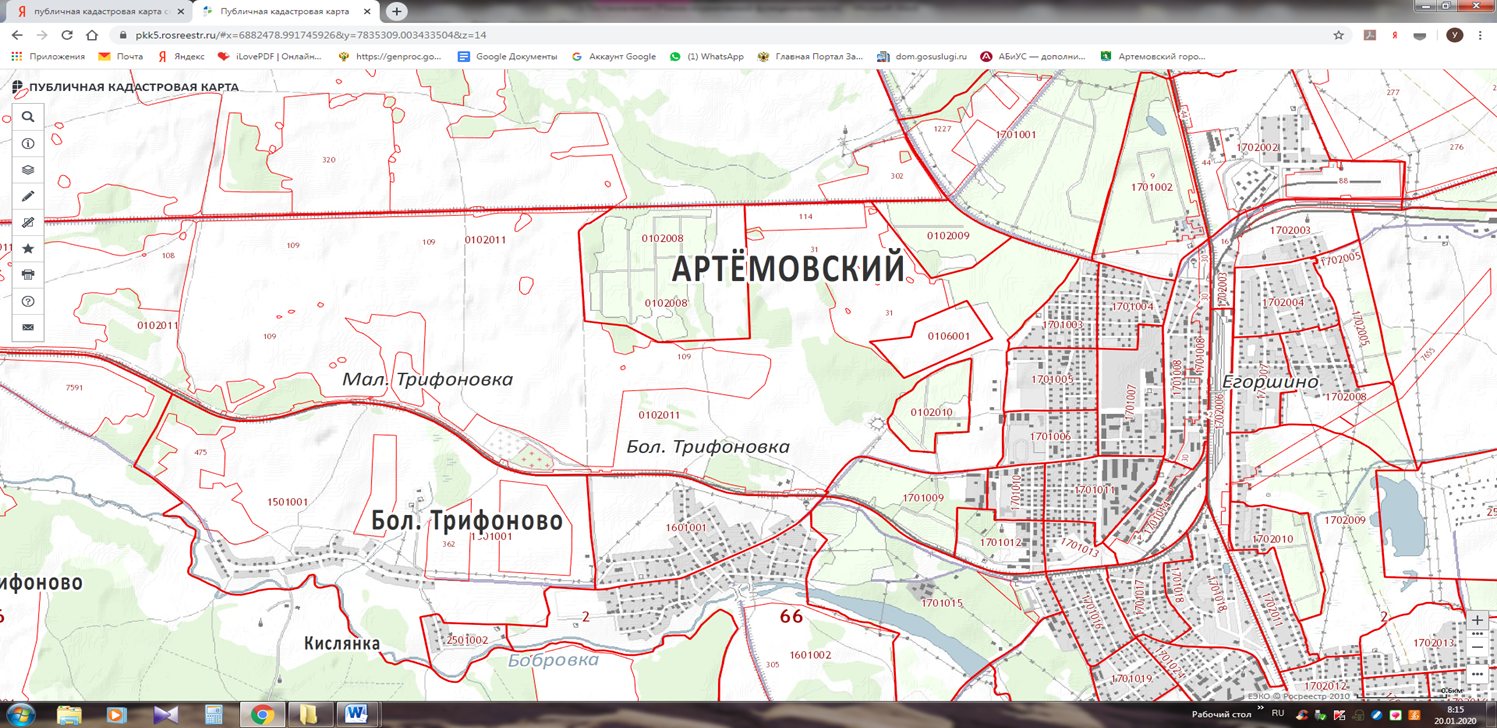 